A-Aşağıdaki sorularda doğru şıkkı işaretleyiniz.(5p)1-بحيرة الامساك في ................       cümlede boş bırakılan yere aşağıdakilerden hangisi gelmelidir?a)ازمير    b) انطاليا    c)اورفا      d)افس  2-من ولد في اسطنبول ؟     sorusunun cevabı aşağıdakilerden hangisidir?مصطفى كمال اتاتوركصلاح الدين الايوبي السلطان محمد الفاتح السلطان عبد الحميد الثاني 3-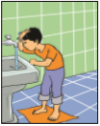 4-  I. الركوع      II.القيام          III.السجود Yukarıdaki kelimeleri namazdaki sırasına göre sıraladığımızda doğru cevap aşağıdakilerden hangisi olur?a)I – II – III          b)II – I  – III   c) III – I – II   d) III – II – I 5- كم  ركعة  فرض صلاة  المغرب ؟ sorusunun cevabı aşağıdakilerden hangisidir?a)اربع ركعات          b)ركعتان    c)ثلاث ركعات          d)ست ركعات     https://www.HangiSoru.com 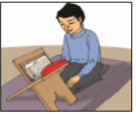  7-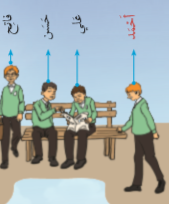 8-صلاة الفجر ........شروق الشمس .  cümlesinde boş bırakılan yere aşağıdakilerden hangisi gelmelidir?a)بعد     b)في     c)قبل     d) من9-Aşağıdakilerden hangisi طويل   kelimesinin zıddıdır?a)جميل      b)كبير    c)قصير     d) كثير10-البيت جميل .......... حديقته صغيرةYukarıdaki boşluğa aşağıdaki kelimelerden hangisi gelmelidir?قبل       b) بعد   c) و لكن        d)فيB)Aşağıdaki resimlerde bulunan abdestin bölümlerini sıralayınız.(16p)1      2          3          4     5             6       7       8 Doğru sıralama : 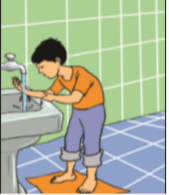 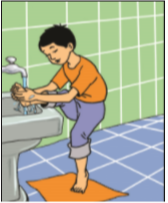 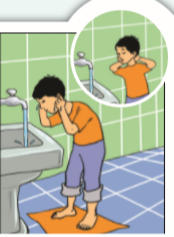 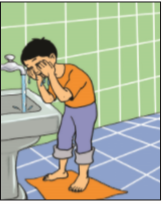 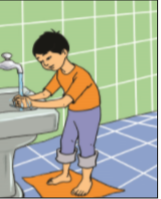 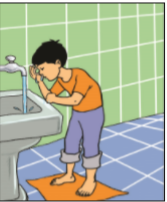 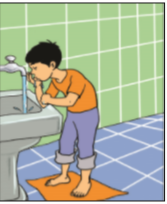 C)Aşağıdaki boşluları uygun kelimelerle doldurunuz.(15p)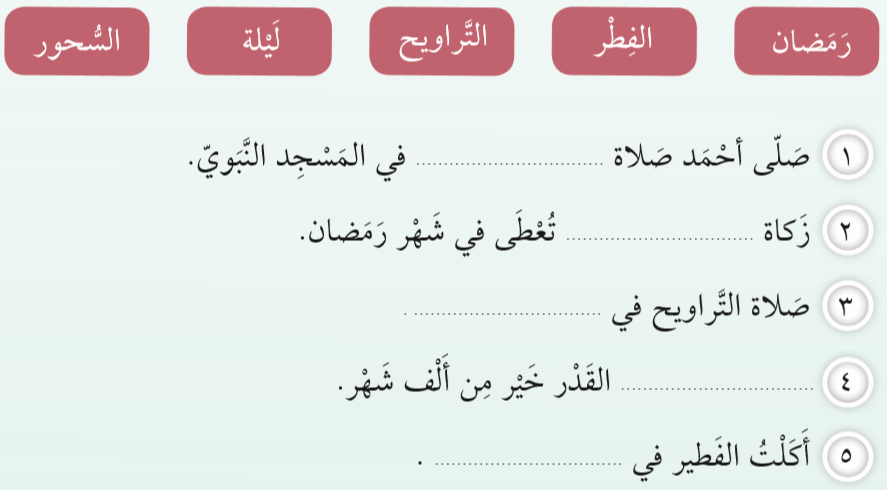 D)Aşağıdaki cümleleri eşleştiriniz  (12p)                                                           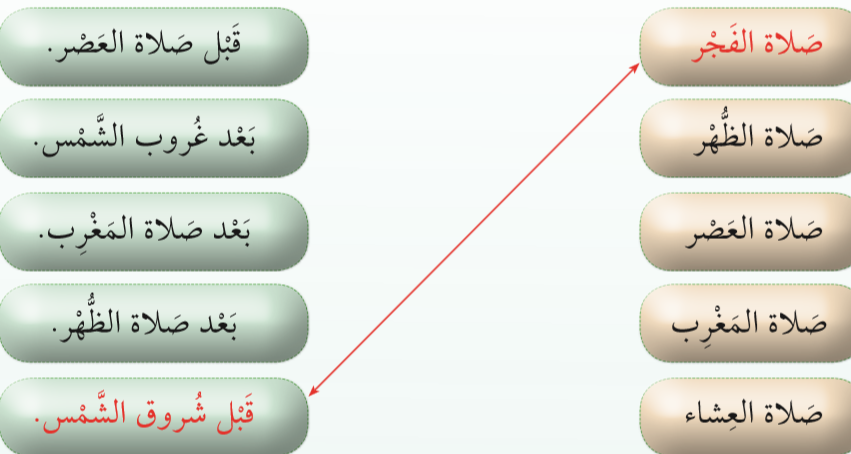   E)Aşağıdaki cümleleri Türkçeye çeviriniz.(7p)سمعت تلاوة القران من التلفاز  قرا المؤذن اذان صلاة المغرب القلم الاول طويل ولكن القلم الثاني قصير https://www.HangiSoru.com ARAPÇA ÖĞRETMENİ